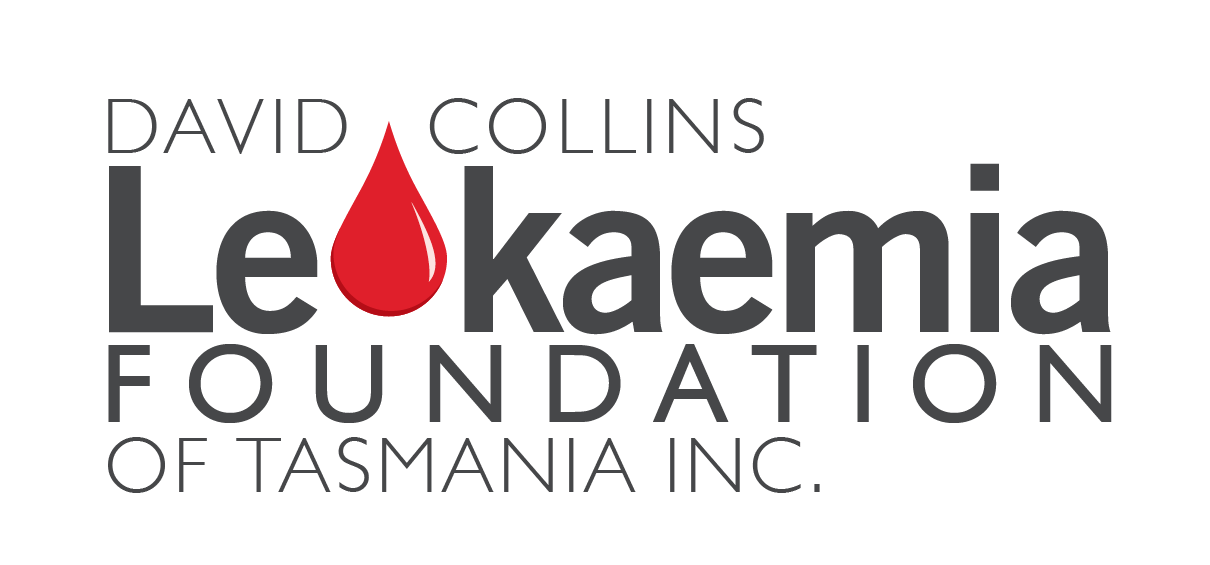 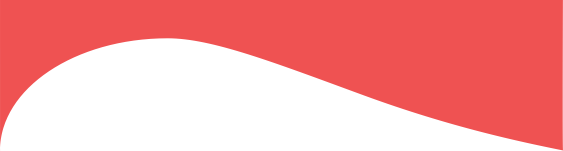 PROFESSIONAL DEVELOPMENT AWARD 
STUDY DAY SEMINAR REPORTTitle         	 Surname         			First Name        			Position         			Institution         					Address         Telephone  (Home)       	  (Business)        	 Email       Describe objectives of the Study Day(s) (maximum 150 words, approx.)How was the study day related to leukaemia treatment? (maximum 300 words, approx.)Which groups & how many participants attended? (maximum 100 words, approx.)Lay summary, suitable for annual report (maximum 500 words, approx.)PLEASE ATTACH COURSE OUTLINE AND/OR OTHER RELEVANT DOCUMENTS